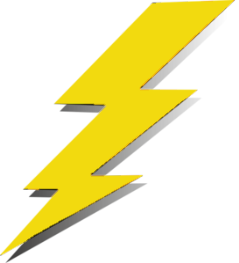 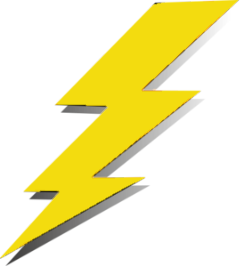 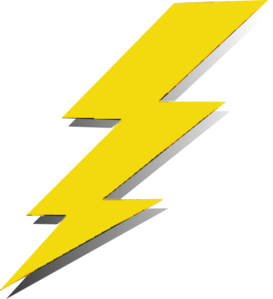 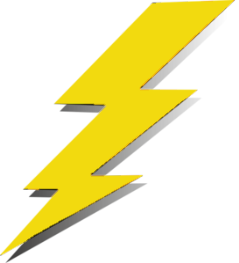 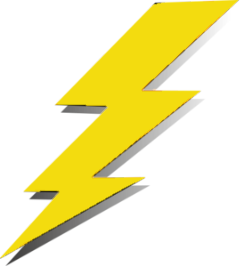 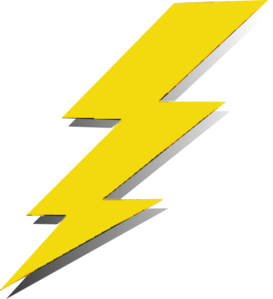 RĒZEKNES NOVADA JAUNATNES DIENA2017NOLIKUMSMērķis, uzdevumsVeicināt Rēzeknes novada jauniešu lokālās piederības apziņu un pagastu jauniešu savstarpējo sadraudzību.Popularizēt sportiskās aktivitātes un veselīgu dzīvesveidu jauniešu vidū. Veicināt jauniešu lietderīga brīvā laika pavadīšanas un neformālās izglītības iespēju izmantošanu.Laiks, vietaRēzeknes novada jaunatnes dienas jaukto komandu sporta spēles “BIERŽGAĻA VĪSUĻS” notiks 2017. gada 15. jūnijā Bērzgales pagasta pussaliņā. Sacensību atklāšana plkst. 12:00Komandu pieteikšanās sacensībām līdz 13. jūnijam, aizpildot 1. pielikumu un nosūtot uz e-pastu janis.saudins@saskarsme.lv.Neatbilstošu laika apstākļu dēļ dažas disciplīnas var tikt mainītas.DalībniekiRēzeknes novada jaunieši vecumā no 12-20 gadiem. Komandas sastāvs: 6 dalībnieki (3 meitenes un 3 puiši).No viena pagasta ir iespējams pieteikt 2 komandas (norādot abas vienā pieteikumā, skatīt 1.pielikumu).Dalībnieku apģērbs: komandu dalībniekiem jānodrošinās ar maiņas apģērbu un apaviem.Komandu sacensību veidi:KadakubolsBieržgola vīsuļsBurbuļbumbingsVacapsAzarsyuklisSīnteiklsBlaindbols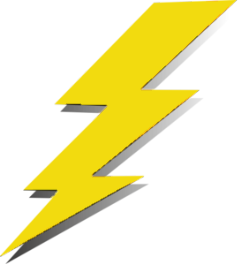 Individuālo sacensību veidi:ŠautrbolsVuortbolsFokusnīksAtsperingsApbalvošanaSacensību uzvarētāji katrā sacensību veidā (arī individuālajos pārbaudījumos) tiks apbalvoti ar medaļām un balvām.Pasākuma noslēgumsSacensību noslēgumā “Bieržgaļa vīsuļs” dalībnieki tiks aicināti piedalīties tradicionālajās Rēzeknes novada jaunatnes dienas ēšanas un kvasa dzeršanas sacensībās, pēc kā sekos komandu apbalvošana un diskotēka. OrgkomitejaSacensības organizē Rēzeknes novada pašvaldības Izglītības pārvalde sadarbībā ar Bērzgales pagasta pārvaldi.Rēzeknes novada jaunatnes dienu atbalsta kebabnīca “Ausmeņa Kebabs”, tirdzniecības centrs “Sjuzanna” un radošā darbnīca “VALIS”.Sacensību galvenais tiesnesis: Jānis Šaudiņš (tālr. 25922018)Komandām jāpiesakās līdz 2017. gada 13. jūnijam (ieskaitot)._________________________  pagasta jauniešuPIETEIKUMSRĒZEKNES NOVADA JAUNATNES DIENA 2017_____________________________________________________Komandas pārstāvja vārds, uzvārds, kontakttālrunisN. p. k.Vārds, uzvārdsDzimšanas gadsParaksts par to, ka katrs sacensību dalībnieks personīgi uzņemas atbildību par savu veselības stāvokli un spēju piedalīties sacensībās